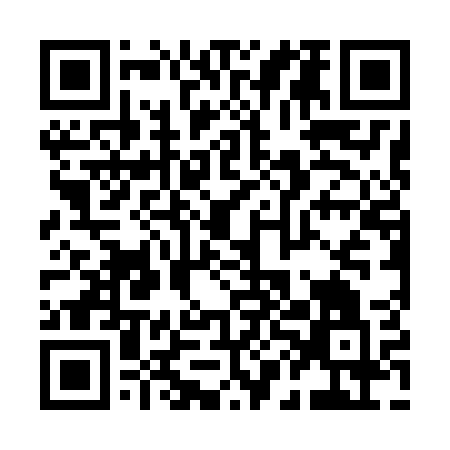 Ramadan times for Cigonca, SloveniaMon 11 Mar 2024 - Wed 10 Apr 2024High Latitude Method: Angle Based RulePrayer Calculation Method: Muslim World LeagueAsar Calculation Method: HanafiPrayer times provided by https://www.salahtimes.comDateDayFajrSuhurSunriseDhuhrAsrIftarMaghribIsha11Mon4:374:376:1812:084:085:585:587:3312Tue4:354:356:1612:074:096:006:007:3413Wed4:334:336:1412:074:106:016:017:3614Thu4:314:316:1212:074:126:036:037:3715Fri4:294:296:1012:074:136:046:047:3916Sat4:274:276:0812:064:146:056:057:4017Sun4:254:256:0612:064:156:076:077:4218Mon4:234:236:0412:064:166:086:087:4319Tue4:214:216:0212:054:176:096:097:4520Wed4:194:196:0012:054:186:116:117:4621Thu4:164:165:5812:054:196:126:127:4822Fri4:144:145:5612:044:206:146:147:4923Sat4:124:125:5412:044:216:156:157:5124Sun4:104:105:5212:044:226:166:167:5325Mon4:084:085:5012:044:236:186:187:5426Tue4:064:065:4812:034:246:196:197:5627Wed4:034:035:4612:034:256:206:207:5728Thu4:014:015:4512:034:266:226:227:5929Fri3:593:595:4312:024:276:236:238:0130Sat3:573:575:4112:024:286:246:248:0231Sun4:544:546:391:025:297:267:269:041Mon4:524:526:371:015:307:277:279:062Tue4:504:506:351:015:317:287:289:073Wed4:474:476:331:015:327:307:309:094Thu4:454:456:311:015:337:317:319:115Fri4:434:436:291:005:347:327:329:126Sat4:404:406:271:005:357:347:349:147Sun4:384:386:251:005:367:357:359:168Mon4:364:366:2312:595:377:367:369:189Tue4:334:336:2112:595:387:387:389:1910Wed4:314:316:2012:595:397:397:399:21